TEAM CODE OF CONDUCT: ATHLETES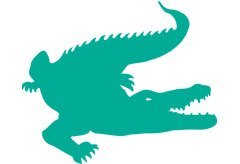 The purpose of a code of conduct for athletes is to establish a consistent expectation forathletes’ behavior. By signing this code of conduct, I agree to the following statements:❏ I will respect and show courtesy to my teammates and coaches at all times.❏ I will demonstrate good sportsmanship at all practices and meets.❏ I will set a good example of behavior and work ethic for my younger teammates.❏ I will be respectful of my teammates’ feelings and personal space. Swimmers whoexhibit sexist, racist, homophobic, or otherwise inappropriate behavior will be faced withconsequences.❏ I will attend all team meetings and training sessions, unless I am excused by my coach.❏ I will show respect for all facilities and other property (including locker rooms) usedduring practices, competitions, and team activities.❏ I will refrain from foul language, violence, behavior deemed dishonest, offensive, orillegal.❏ If I disagree with an official’s call, I will talk with my coach and not approach the officialdirectly.❏ I will obey all of USA Swimming’s rules and codes of conduct.I understand that if I violate this code of conduct, I will be subject to disciplinary actiondetermined by my coaches and the swim club’s board of directors.Swimmer’s Signature:	___________________________________     	Date: _____________________Parent’s Signature:	___________________________________	Date: _____________________